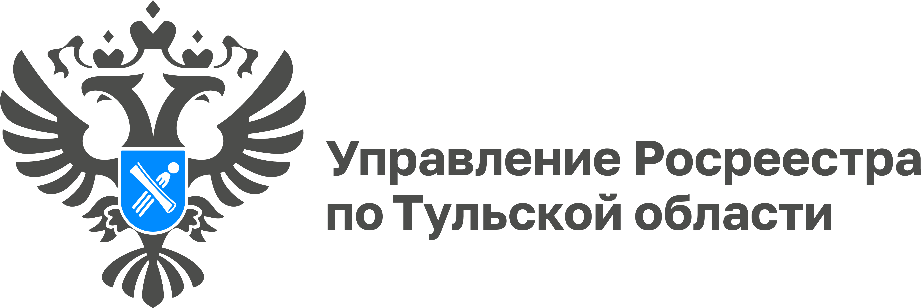 С начала 2023 года в Тульской области зарегистрировано около 2 000 индивидуальных жилых домовВ Тульской области за январь - апрель 2023 года на земельных участках, предназначенных для индивидуального жилищного строительства, зарегистрировано в Едином государственном реестре недвижимости 1 775 жилых домов, общей площадью 214 663 кв. м. Чаще всего в Тульской области строят двухэтажные дома, их количество составило 917, одноэтажные объекты – 784 и трехэтажные – 74.«Тенденция на увеличение индивидуального жилищного строительства в Тульской области сохраняется. Свободные земельные участки для строительства можно выбрать на Публичной кадастровой карте в сервисе «Земля для стройки». Стоит напомнить, что граждане до 1 марта 2031 года могут узаконить дома на участках под индивидуальное жилищное строительство, а также на землях для ведения личного подсобного хозяйства в границах населенного пункта в упрощенном порядке, по «дачной амнистии», - отметила руководитель Управления Росреестра по Тульской области Ольга Морозова.